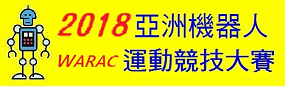 2018亞洲機器人運動競技大賽辦法                                                                        2018.09.16.修訂版一、主旨：1.促進各級學校重視創客創新精神及技能教學，提升機電整合知識與技能之教學水準。2.提升各級學校師生手腦並用之實作水準，培養創造思考之能力與習慣。3.促進各級學校師生電機、電子、電腦、控制、資訊等相關技術應用於機器人之整合能      力。4.促進各級學校師生於教學及學習上之相互交流與觀摩。二、共同主辦單位：中國工業職業教育學會  台灣創新自造者學會                  臺北科技大學  華夏科技大學  勤益科技大學  遠東科技大學三、協辦單位：台北海洋科技大學  宏國德霖科技大學  虎尾科技大學  崑山科技大學               正修科技大學  益眾科技股份有限公司  機緣科技有限公司四、參加對象：由國內外各級學校推薦師生組隊報名參加比賽。 五、比賽分組1.大專院校組：限專科以上學校學生報名參加，每隊最多可報4名選手。2.高中高職組：限高中高職學校學生報名參加，每隊最多可報4名選手。3.國民中學組：限國民中學學生報名參加，每隊最多可報4名選手。4.國民小學組：限國民小學學生報名參加，每隊最多可報4名選手。六、比賽項目：各組之比賽項目如【表1】所列。【表1】各組比賽項目表七、比賽相關規定 1.凡參加比賽的隊伍，應以機器的名稱報名比賽。2.任一項比賽，凡經裁判點名3次不到者，即以自行棄權論處。此條規定適用於報名參加2項(含)以上比賽的選手，因出場1項比賽，以致無法兼顧另1項比賽的的情況。3.不同學校的學生可跨校組隊報名參賽，指導老師亦可跨校指導。4.任一機器體，僅可參加一隊的比賽，並僅可參加一項比賽。5.比賽時，各參賽隊伍僅限比賽規則所規定數目的操控手下場比賽，其餘的選手、指導老師、家長等，均應於觀眾席(區)觀看，未得允許，不得進入比賽區。6.冒名頂替原報名者參與競賽活動或檢錄報到，經工作人員發現或他人檢舉查證屬實者，原報名者(全組)及頂替參賽者(全組)將被取消競賽參賽資格，且大會期間如有參與其他競賽項目，成績也一併取消；如已發給獎狀或獎品者，並將追回。7.凡參加比賽之所有參賽者應遵守各項細則之規定及裁判之判決；對裁判之判決如有異議，限由指導老師於比賽現場向所屬比賽項目的裁判提出，由裁判當場裁決。任何比賽結束後的抗議應只針對計分錯誤，一旦該場賽事結束後，主辦單位不接受任何形式的抗議。8.所有賽事不受理錄影之提證；在比賽期間，裁判團擁有最高的裁定權。裁判團的判決不會因觀看比賽影片而更改判決。 9.本辦法由大會統一解釋相關規定，如未能遵守，請勿報名參賽。參賽者對本辦法及比賽規則如有疑問，請於比賽日二星期以前由指導老師以書面(或電子郵件)提出，逾期不予受理。10.參賽隊伍之報名資料，如指導老師姓名、選手姓名…等，限於比賽前確認，本大賽不接受比賽以後的要求更改。八、報名方式    1.每隊報名費用最多新臺幣800元。每隊隊員凡含有1名具外國籍者，減收報名費200元；含有2名具外國籍者，減收報名費400元；含有3名具外國籍者，減收報名費600元；含有4名具外國籍者，免收報名費。所謂外國籍，不含大陸及港澳等地區之籍貫。每一具外國籍的參賽人員，於任一賽場可參加的隊數不限，但僅可享有一次的減免200元報名費。具外國籍的參賽人員，須於報名時繳交足以證明具外國籍的証明文件影本。2.請從各賽場主辦學校大賽網站下載報名表格，填妥後請連同報名費(郵政匯票，匯票受款人：中國工業職業教育學會)於報名截止日期以前（逾期不予受理）以掛號郵件寄至各賽場報名表收件人，信封上請註明「機器人大賽報名表」。    (1)台北科技大學賽場 (比賽項目A01-A06自走車摸黑、機器人愚公移山…等)(2)華夏科技大學賽場 (比賽項目 B01-B09自走車避障、自走車循跡……等)(3)勤益科技大學賽場 (比賽項目C01-C11自走車相撲、機器螞蟻賽跑……等) (4)遠東科技大學賽場 (比賽項目D01-D11自走車競速、工業機器人大挪移……等)九、競賽地點及日期(1)台北科技大學賽場 (比賽項目A01-A06自走車摸黑、機器人愚公移山……等)(2)華夏科技大學賽場 (比賽項目 B01-B09自走車避障、自走車循跡……等)(3)勤益科技大學賽場 (比賽項目C01-C11自走車相撲、機器螞蟻賽跑……等)(4)遠東科技大學賽場 (比賽項目D01-D11自走車競速、工業機器人大挪移……等)十、獎勵 1.各比賽項目(以作品組別為單位)錄取排列名次者最多6隊及佳作若干隊，其標準如  [表2]所列，表中錄取排列名次的隊數得有缺額。2.經錄取的參賽選手及指導老師(每隊限2名)由主辦單位各發給獎狀乙紙。3.未獲獎的參賽選手及指導老師(每隊限2名)由主辦單位發給參賽證明。4.各組另以校(或機構)為單位，依下列方式計算團體成績，取前6名、團體佳作最多5名及同心協力獎(凡參賽隊數滿10隊且未得前六名及團體佳作者)各發給獎狀。任一學校(或機構)之團體成績，係該校(或機構)所有得獎隊伍積分之總和。得獎隊伍積分之計算方式：第1名積分為6分，第2名積分為5分，第3名積分為4分，餘類推；佳作積分為0.5分。                     【表2】比賽錄取隊數表	上表中，參賽隊數在79隊(含)以下者，錄取佳作隊數與                錄取排列名次隊數的和以不超過參賽隊數三分之二為原則。參賽隊數在5隊(含)以下者，將參照同一比賽項目較多隊數的成績錄取，例如自走車拐彎抹角國小組參賽隊數A組的只有2隊，C組的有10隊，則A組的隊伍將參照C組隊伍的成績錄取排列名次的隊伍。無相同學校層級的成績可參照時，可參照較高學校層級的成績錄取排列名次的隊伍。任一隊伍其隊員所就讀學校不只一校時，各校依隊員人數比例計算其團體成績，例如某隊伍獲得第一名，隊員2人就讀A校，其餘2人各就讀B校及C校，則A校得3分，B校及C校各得1.5分。十一、本辦法及各比賽項目之比賽規則(含更新版本)、比賽研習訊息及線上報名系統公佈於各共同主辦單位網站及https://www.facebook.com/groups/TIMSG  (facebook社團)台灣創新自製者學會，將不另行以其他方式通知。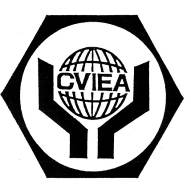 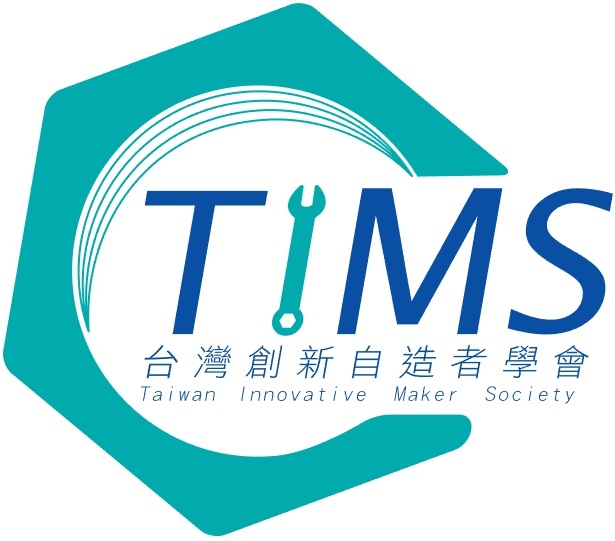 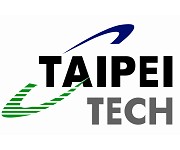 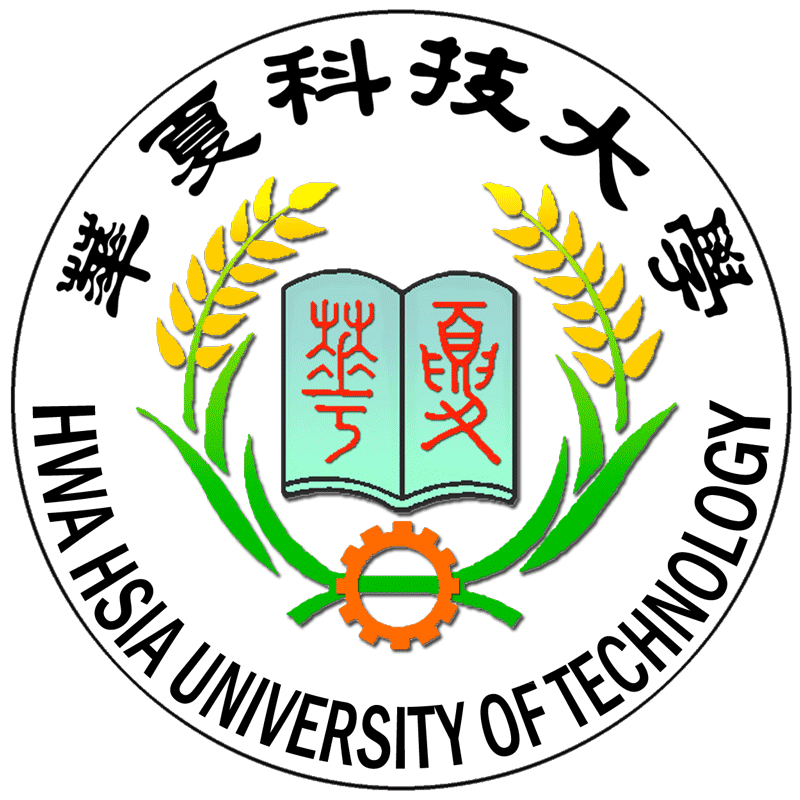 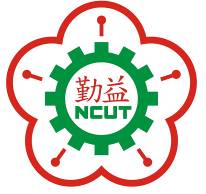 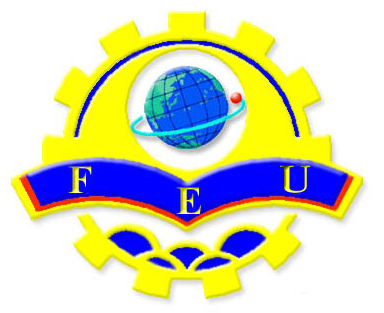 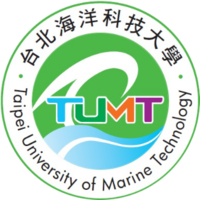 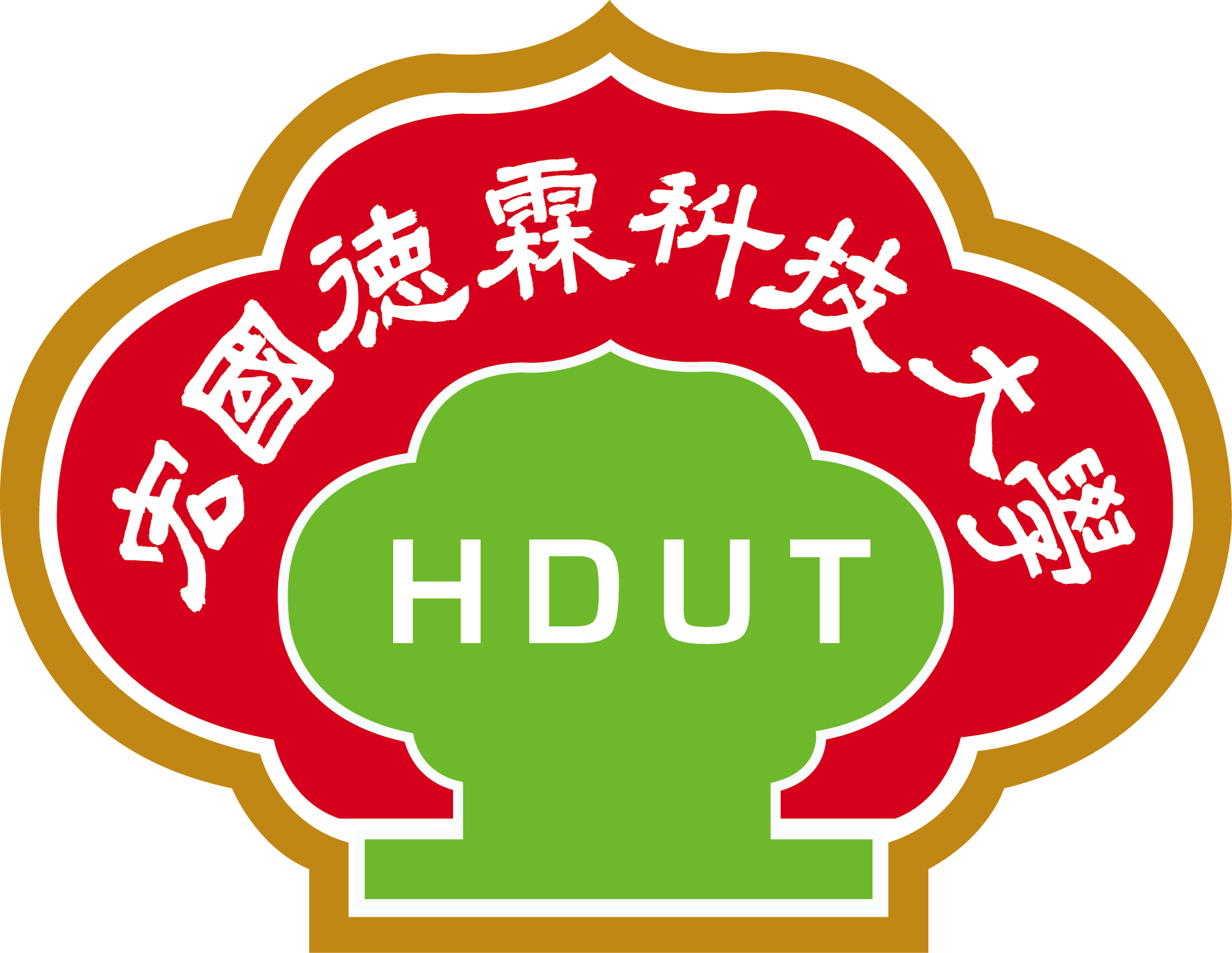 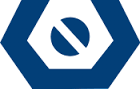 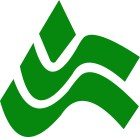 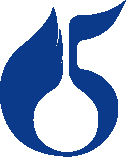 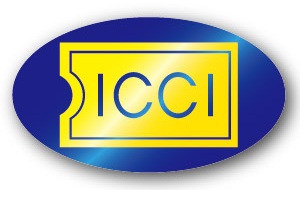 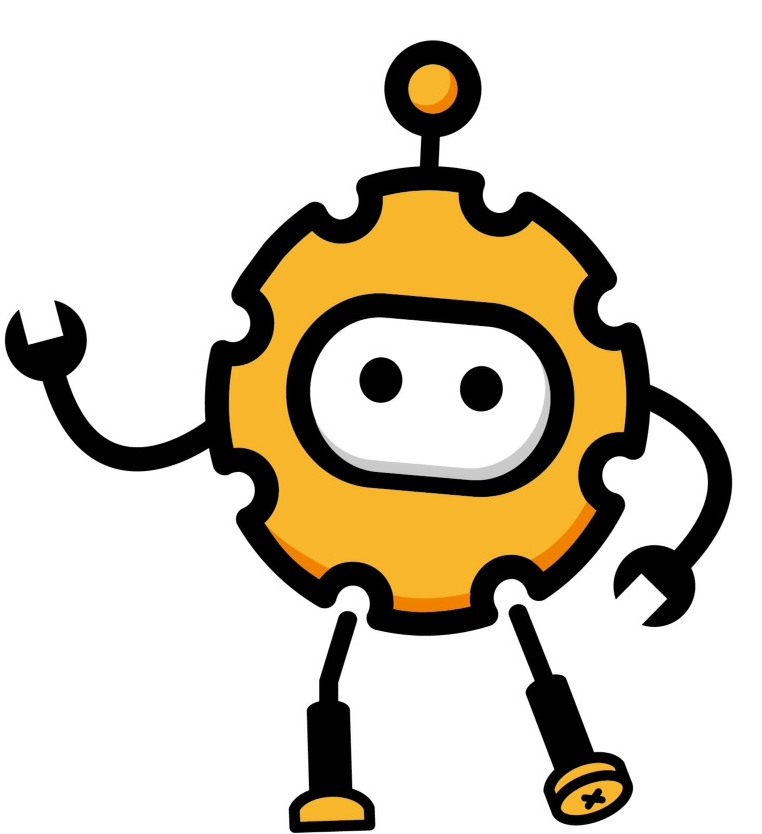 項次比賽項目名稱大專院校組高中高職組國民中學組國民小學組A01自走車摸黑●●●●A02機器人愚公移山●●●●A03機器人來算數●●A04機器人聲東擊西●●●●A05自走車飆創意軌道●●●●A06機器人十萬火急●●B01自走車避障●●●●B02自走車循跡●●●●B03太陽能車相撲●●●●B04自走車轉輪盤●●●●B05遙控輪型機器人擂台●●●●B06人型機器人全能挑戰賽●●B07清潔機器人程式設計●●B08機器人加減乘除 ●●●●B09三創專題及海報製作競賽●●C01自走車相撲●●●●C02機器螞蟻賽跑●●●●C03自走車拐彎抹角●●●●C04自走車負重致遠●●●●C05自走車過三關●●●●C06機器人創意競賽●●●●C07輪型機器人最速挑戰●●●●C08輪型機器人大挪移●●●●C09機器人即刻救援●●C10輪型機器人走創意軌道●●●●C11機器人數學闖通關●●D01自走車競速●●●●D02工業機器人大挪移●●●●D03機器人飆創意軌道●●●●D04機器人橫衝直撞●●●●D05人型機器人過關斬將●●D06自走車撞球●●●●D07輪型機器人摸黑●●●●D08機器人接力賽●●●●D09輪型機器人帶球跑●●●●D10遙控車打擂台●●●●D11機器人神機妙算●●●●報名表收件地址 10608 台北市忠孝東路三段一號10608 台北市忠孝東路三段一號10608 台北市忠孝東路三段一號報名表收件人 國立台北科技大學 電機系 王順源 教授國立台北科技大學 電機系 王順源 教授國立台北科技大學 電機系 王順源 教授大賽網址https://www.ee.ntut.edu.tw/index.phphttps://www.ee.ntut.edu.tw/index.phphttps://www.ee.ntut.edu.tw/index.php聯絡人 蕭 老師         0935757362蕭 老師         0935757362蕭 老師         0935757362傳  真(02)27317187Emailsungjung@ntut.edu.tw報名截止日期(星期二)(星期二)(星期二)報名表收件地址23568 新北市中和區工專路111 號23568 新北市中和區工專路111 號23568 新北市中和區工專路111 號報名表收件人華夏科技大學 機器人暨生醫工程研發中心 汪清國 教授  華夏科技大學 機器人暨生醫工程研發中心 汪清國 教授  華夏科技大學 機器人暨生醫工程研發中心 汪清國 教授  大賽網址http://www.hwh.edu.tw/http://www.hwh.edu.tw/http://www.hwh.edu.tw/聯絡人汪 教授   0930-634505，02-89415100轉 3511汪 教授   0930-634505，02-89415100轉 3511汪 教授   0930-634505，02-89415100轉 3511傳  真Emailckw@cc.hwh.edu.tw報名截止日期(星期三)(星期三)(星期三)報名表收件地址 41170 臺中市太平區坪林里中山路二段57號41170 臺中市太平區坪林里中山路二段57號41170 臺中市太平區坪林里中山路二段57號報名表收件人 國立勤益科技大學 電機工程系 呂承彥 先生國立勤益科技大學 電機工程系 呂承彥 先生國立勤益科技大學 電機工程系 呂承彥 先生大賽網址 http://robot.ncut.edu.twhttp://robot.ncut.edu.twhttp://robot.ncut.edu.tw聯絡人 先生   (04)23924505#7239先生   (04)23924505#7239先生   (04)23924505#7239傳  真04-23924419Emailncutrobot.e315@gmail.com報名截止日期(星期四)(星期四)(星期四)報名表收件地址 74448臺南市新市區中華路49號74448臺南市新市區中華路49號74448臺南市新市區中華路49號報名表收件人 遠東科技大學創意生活設計系 蕭佳明 教授遠東科技大學創意生活設計系 蕭佳明 教授遠東科技大學創意生活設計系 蕭佳明 教授大賽網址 203.63.237.17/2018robot/203.63.237.17/2018robot/203.63.237.17/2018robot/聯絡人 教授      06-5979566 #5780          教授      06-5979566 #5780          教授      06-5979566 #5780          傳  真06-5977780Emailrobotblogger.feu@gmail.com報名截止日期(星期四)(星期四)(星期四)競賽地點 台北科技大學競賽日期 下午   場地開放模擬時間場地開放模擬時間上午 09：00-12:00上午 09：00-12:00競賽地點 華夏科技大學競賽日期 場地開放模擬時間場地開放模擬時間下午 1:30-4:30下午 1:30-4:30競賽地點 勤益科技大學競賽日期 場地開放模擬時間場地開放模擬時間下午 1:30-4:30下午 1:30-4:30競賽地點 遠東科技大學競賽日期 場地開放模擬時間場地開放模擬時間2018年12月14日下午 1:30-4:302018年12月14日下午 1:30-4:30參  賽 隊 數錄取排列名次隊數 錄取佳作隊數80隊以上6       4850至79隊627-4630至49隊614-2620至29隊58-1315至19隊46-810至14隊33-76至9隊22-45隊以下參照錄取1-3